GaTAPP System Assurance Form – 2022 Cohort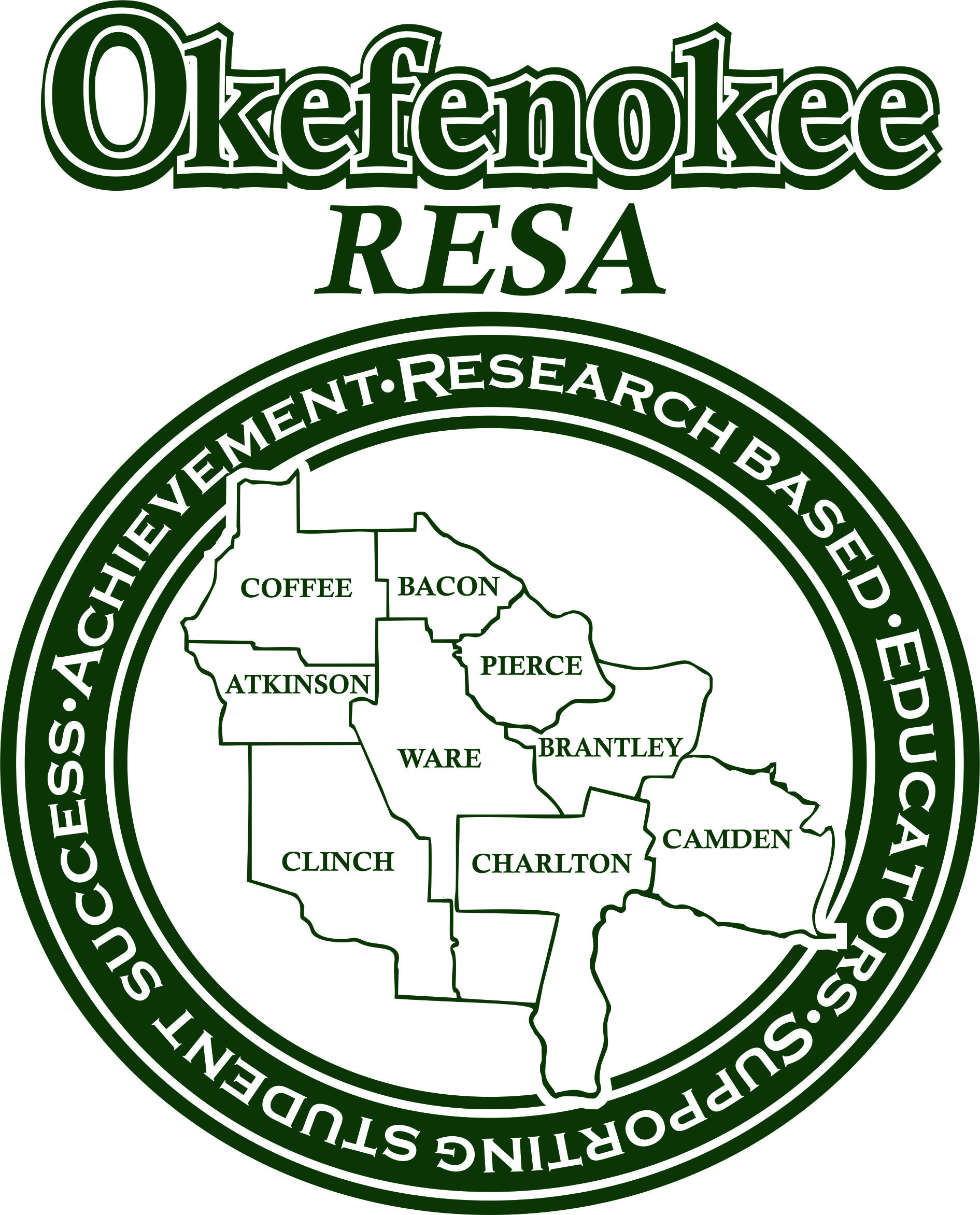 System Personnel Name (Please Print): _______________________    Candidate Name  ______________________Review each section on the form carefully. You should keep a copy of this form for your records.System Assurance StatementsRead each statement carefully and initial next to each statement to indicate your agreement._______________ County School System agrees to the following:_____1. Assures that the candidate named above has been recommended for/approved for employment. _____2. Assures that the candidate is employed for at least 50% of the day in the area in which the candidate is seeking   certification._____3. Assures that the candidate is teaching in a face-to-face setting, is directly responsible for student instruction and  	not in a computer-based setting or ISS._____4.Assures that the candidate has complete records and application materials for employment, including criminal 	background/fingerprinting, on file in the system personnel office._____5. Understands that Candidates are expected to keep their involvement in extra-curricular activities to a minimum    and that their certification requirements have priority over any extra-curricular activities, including coaching._____6.Assures that they have discussed the fee payment with the Candidate to determine the responsibility for   payment. _____7. Make decisions concerning renewal or non-renewal of the Candidate’s contract according to system policies._____8. Support candidate’s required field experiences. Candidates are required to complete 30 hours of field    experiences in the first year of the program. Some of these experiences may be completed in the candidate’s    school; however, the majority must be completed outside of the candidate’s school._____8. Understand that GaTAPP is a performance-based program and that Okefenokee RESA cannot guarantee    completion of the program in 18 months (2 years for Elementary Ed. candidates).Tuition and Billing Please read the following information carefully and initial at the bottom to demonstrate your understanding.All certification areas except SpEd, Elementary Education, and SpEd General Curriculum/Elementary Ed:GaTAPP is designed as an 18 month program. The tuition for the GaTAPP program is $5200. Additional semester (or partial semester) after the initial 18 months: $500/semester.SpEd Candidates:GaTAPP is designed as an 18 month program. The tuition for the GaTAPP program is $5700. Additional semester (or partial semester) after the initial 18 months: $500/semesterElementary Education and SpEd General Curriculum/Elementary Ed. Candidates:GaTAPP is designed as a 2 year program for Elementary candidates. The tuition for this GaTAPP program is $6000. Additional semester (or partial semester) after the initial 2 years: $500/semesterProgram tuition includes the following:All coursework required on Program of Study Supervision by RESA SupervisorBooksMentor Fees*Note: Program tuition includes the cost of all required courses taken at Okefenokee RESA. If a candidate does not successfully complete the course or is required to re-take a course (due to failure to complete assignments/course) the candidate will be required to pay tuition to re-take that course. Initial GaTAPP tuition is billed to the employing school system. Each system sets its own policy for repayment. Contact your system HR person for more information on tuition repayment. If additional semesters are needed, the candidate will be billed for the tuition. All tuition must be paid before program completion.In addition to tuition, the following fees apply:Application Fee- $50 (non-refundable) – payable by check or money order to Okefenokee RESA Program Admission GACE assessment – per ETSContent Area GACE assessment(s) – per ETSGeorgia Educator Ethics (Test 360) GACE assessment – per ETSAll fees and GACE assessment costs are the responsibility of the candidate and are not included in the tuition._____I have read and understand the tuition, fees, and billing policies of Okefenokee RESA. I agree to support __________________________________ throughout his/her GaTAPP program.____________________________________				________________________         System Personnel Signature                          					  Date